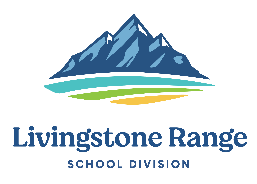 Name, Position: Darryl Seguin, SuperintendentBoard Meeting Date: November 23, 2021HighlightsFunctions & MeetingsBoard Advocacy meetingBoard Committee of the Whole meetingBoard Special MeetingAdmin Council meeting5 One on One meetings with school principalsInspiring Leadership Part 1 (evening session) and Part 2 (full day session)CCHS Staff Meeting Professional DevelopmentASBA Fall AGMAssessing Student Progress webinar (Dr. David Tranter)CASS Fall ConferenceLRSD Divisional PD DayKey Areas for Next MonthBoard Committee of the Whole meetingAdmin. Council meetingRegular Board MeetingRegional School Council MeetingTEBA Engagement SessionMHHS Staff Meeting 1 on 1’s with school principalsTeam Collaboration meeting